NO. 8 JOURNALof theHOUSE OF REPRESENTATIVESof theSTATE OF SOUTH CAROLINA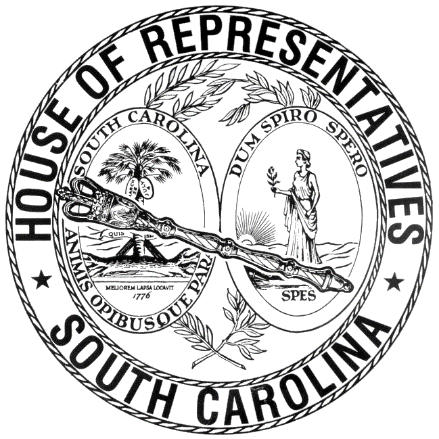 REGULAR SESSION BEGINNING TUESDAY, JANUARY 10, 2023 ________FRIDAY, JANUARY 19, 2024(LOCAL SESSION)Indicates Matter StrickenIndicates New MatterThe House assembled at 10:00 a.m.Deliberations were opened with prayer by Rev. Charles E. Seastrunk, Jr., as follows:	Our thought for today is from Psalm 5:2: “Listen to the sound of my cry, my King and my God, for to you I pray.”	Let us pray. Almighty God, You who cares for each of these people, protect them from all harm and guide them this day. Give them the tools to do the work required of them. We give thanks to our first responders and those men and women and those who serve and keep us grounded in our belief of being given the tools to keep us safe. Bless and keep these men and women as they go about the business of this Assembly. Especially we pray for these Representatives as they return home to family and friends. Continue to bless our men and women who serve in places of danger. Bless our World, Nation, President, State, Governor, Speaker, Staff, and all who suffer wounds and those wounds that are hidden. Lord, in Your mercy, hear our prayers. Amen. After corrections to the Journal of the proceedings of yesterday, the SPEAKER ordered it confirmed.ADJOURNMENTAt 10:15 a.m. the House, in accordance with the ruling of the SPEAKER, adjourned to meet at 12:00 noon, Tuesday, January 23.***